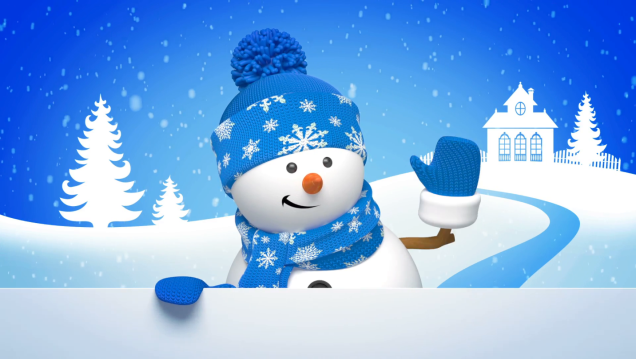 If there is a snow day or weather related closure….No school will be in session; this includes the SACC program.The cycle day moves to the next school day.      Example – If Day 1 is a snow day, the next day becomes Day 1.The lunch menu may or may not change.  We don’t know until the day we return.If there is a 2 hour delay…..The start of school is delayed by 2 hours – 11:00 am will be our start of the school day.The bus pick-up schedule is 2 hours delayed.AM Pre-K students will not report  Breakfast will NOT be served.The cycle days will stay the same.If we close early….At the beginning of the school year parents filled out an early/emergency dismissal plan. Teachers will follow this plan unless a signed note by the parent/guardian gives us directions otherwise. SACC will NOT operate when the school has an unplanned early/emergency dismissal.If there are “No After School Activities” Any activities planned for after school by the district are cancelled.SACC will not be open.When any of the above situations occur, notification options are as follows….Parent SquarePostings to our websiteLocal TV or radio stationsNewsjunkyIt is important to remember that when an early dismissal or closure happens, it is helpful to keep our phone lines open.  We strongly suggest that students follow their pre-determined plans to alleviate additional confusion.  Please keep in mind that we may not be able to access a phone message or e-mail in time to accommodate changes.  Thank You.